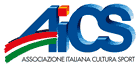 In data odierna, martedì 6 marzo 2018, alle ore 15.00, si è riunita la commissione di valutazione delle domande di candidatura al progetto di Servizio Civile Regionale Garanzia Giovani “Con te posso… Reload”. La commissione risulta validamente costituita e così composta: - Dott. Stefano Dell’Orfanello,  responsabile di progetto AICS Lucca- Dott.ssa Claudia Fenili, olp di progetto AICS Lucca- Dott.ssa Margherita Ferrenti, coordinatrice Servizio Civile AICS Lucca - Camilla Parisi, collaboratrice AICS LuccaAssume  della commissione Stefano Dell’Orfanello che, alle ore 15.15, dichiara aperta la procedura di selezione e da avvio al controllo dei requisiti formali delle domande di candidatura. Dall’analisi delle domande su SCR risultano pervenute n. 9 candidature. La commissione riscontra l’effettiva sussistenza di tutti i requisiti di ammissibilità previsti dal bando, ammettendo quindi alla successiva valutazione tutti i 9 candidati. La commissione passa quindi all’analisi delle singole domande e all’attribuzione dei relativi punteggi, procedendo per ognuna alla verifica delle precedenti esperienze svolte, dei titoli di studio, dei titoli professionali e di tutti i requisiti conoscitivi ed esperienziali utili alla valutazione curriculare dei candidati. I punteggi vengono attribuiti secondo i criteri stabiliti dalla Regione Toscana. Terminata la fase di valutazione curricolare, , individua nel giorno di sabato 24 marzo 2018 la data utile per effettuare i colloqui finali di selezione. I colloqui saranno effettuati tutti nel corso del giorno indicato, a partire dalle ore 13.00. Tutti i candidati dovranno presentarsi presso la sede dell’AICS, in S. Nicolao 65. I candidati potranno presentarsi all’orario indicato oppure seguendo l’ordine di selezione come da tabella: Nel caso di mancata presentazione di un candidato al colloquio di selezione, questo comporterà l’esclusione automatica del candidato. Il Responsabile per il Servizio Civile provvederà a far pervenire ad ogni candidato, tramite idoneo mezzo, la comunicazione di convocazione per il colloquio con indicati la sede, il giorno e l’orario di presentazione. Il presidente di commissione dispone inoltre la pubblicazione del seguente verbale sul sito www.aicslucca.it. Al momento del colloquio verrà comunicato ai candidati il punteggio ottenuto dalla valutazione curriculare. Il Responsabile del Servizio Civile Luigi BruniLuigi Bruni- BALESTRA GIUSEPPINA- BARTOLINI CLARA- DI RICCO DEBORAH- DIAO OMAR- GAVA MELANIA13.00- GREGORI FEDERICA- LOPEZ MUNICO DANNIA- PIERONI CHIARA- SANE’ LASSANA14.00